ESPERIENZA LAVORATIVAIl sottoscritto è a conoscenza che, ai sensi dell’art. 26 della legge 15/68, le dichiarazioni mendaci, le falsità negli atti, e l’uso di atti falsi sono puniti ai sensi del codice penale e delle leggi speciali. Inoltre, il sottoscritto autorizza al trattamento dei dati personali, secondo quanto previsto dalla legge196/2003Formato europeo per il curriculum vitae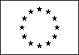 Informazioni personaliNomeIndirizzoTelefonoFaxE-mailNazionalitàData di nascita• Date (da – a)• Nome e indirizzo del datore di lavoro• Tipo di azienda o settore• Tipo di impiego• Principali mansioni e responsabilitàIstruzione e formazione• Date (da – a)• Nome e tipo di istituto di istruzione o formazione• Principali materie / abilità professionali oggetto dello studio• Qualifica conseguitaCapacità e competenze personaliMadrelinguaAltre lingua• Capacità di lettura• Capacità di scrittura• Capacità di espressione oraleCapacità e competenze relazionaliCapacità e competenze organizzative  Capacità e competenze tecnicheCapacità e competenze artisticheAltre capacità e competenzePatente o patenti